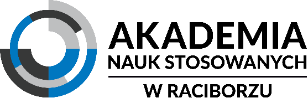 INSTRUKCJA BHP 
w sprawie: Sposób postępowania na wypadek pożaru i innego zagrożeniaKażdy, kto zauważy pożar lub inne zagrożenie obowiązany jest natychmiast zaalarmować:głosem inne osoby znajdujące się w zagrożonym obiekcie,Straż Pożarną (numer telefonu alarmowego  –112, 998)Aby skutecznie i sprawnie zgłosić pożar należy podać:nazwisko i Imię oraz numer telefonu z którego się dzwoni,miejsce zdarzenia (dokładny adres, nazwa obiektu, instytucji, piętro),rodzaj zdarzenia (np. pali się sala wykładowa w budynku),czy istnieje zagrożenie zdrowia i życia ludzi, następnie należy postępować według poleceń dyżurnego.Uwaga: po potwierdzeniu przyjęcia meldunku przez dyżurnego należy rozłączyć się i odczekać na ewentualne sprawdzenie, zgłoszenia przez dyżurnegoAkcja Ratowniczo-GaśniczaRównocześnie z powiadomieniem Straży Pożarnej należy przystąpić do działań gaśniczych przy pomocy podręcznego sprzętu gaśniczego znajdującego się w obiekcie.Do czasu przybycia Straży Pożarnej kierowanie działaniami ratowniczymi obejmuje Kanclerz lub osoba upoważniona.Na drodze dojazdowej wezwanej na pomoc Straży Pożarnej kierujący działaniami ratowniczymi może wyznaczyć osobę, która kieruje jednostki ratowniczo-gaśnicze do miejsca zdarzenia.Dotychczasowy kierujący działaniami ratowniczymi zgłasza się do przybyłego dowódcy jednostki ratowniczo-gaśniczej, któremu przekazuje dowodzenie i przedstawia mu wszystkie posiadane informacje o:osobach zagrożonych i miejscu ich przebywania,miejscu powstania zdarzenia, jego wielkości, rodzaju,podjętych działaniach ratowniczych,ilości i rodzaju sprzętu zgromadzonego do prowadzenia działań ratowniczo-gaśniczych,innych istotnych faktach mogących mieć wpływ na przebieg działań ratowniczo-gaśniczych,Każda osoba przystępująca do działań ratowniczych powinna:zaalarmować  i ewakuować osoby ze strefy zagrożenia, wyłączyć napięcie w obwodach elektrycznych pomieszczeń objętych pożarem lub w całym obiekcie – „Nie wolno gasić wodą instalacji i urządzeń elektrycznych będących pod napięciem”,prowadzić działania ratowniczo-gaśnicze w sposób zapewniający maksymalne bezpieczeństwo ludzi.REKTOR dr Paweł Strózik